ДатаПредмет Класс ФИО учителяТема урокаСодержание урока 10.11Алгебра8Асманова А.А.Обобщающий урок по теме «Умножение и деление рациональных дробей» Здравствуйте, ребята! Запишите число 10.11Тема: «Подготовка к контрольной работе» 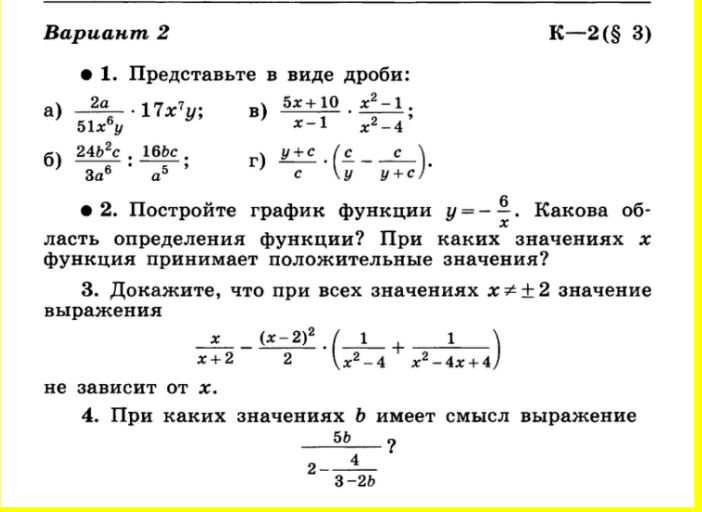 Жду выполненный подготовительный вариант  контрольной работы до 14 ноября к 20.0010.11География 8 классТерентьева Лариса АркадьевнаОт чего зависит климат нашей страны. (продолжение)Добрый день! Продолжаем изучать тему «От чего зависит климат нашей страны». Для повторения, уже рассмотренного нами материала, проведём тест «ДА-НЕТ», если «ДА» - ставим 1, если «НЕТ» - ставим – 0Получившийся код – высылаем сообщением. Время на работу 10 минут.Климат -  это состояние атмосферы в данном месте в данное время.От географической широты зависит приход солнечной радиации, чем севернее, тем меньше тепла получает местность.Чем севернее, тем выше поднимается Солнце над горизонтом и тем больше угол падения солнечных лучей.Суммарная солнечная радиация – это прямая солнечная радиация и рассеянная, которая достигает земной поверхности.Чем выше температура поверхности и меньше облачность, тем меньше потери тепловой энергии.Меньше всего отражают солнечную энергию снег и лёд.При одинаковом приходе солнечного тепла в марте и сентябре, в марте холоднее потому, что большая часть солнечной энергии тратиться на отражение и таяние снега.Близость к морям и океанам всегда гарантирует тёплую и солнечную погоду.Чем дальше удаляемся от океанов и морей, тем меньше осадков выпадает. Континентальность климата – это отсутствие влияние океана на климат территории.Продолжим рассмотрение темы.  Переходим к такому фактору климатообразования, как циркуляция атмосферы.О циркуляции воздушных масс просмотрите видеоурок - https://www.youtube.com/watch?v=Hp5f9scPtC4После просмотра в тетрадь запишите:Воздушные массы – это …Атмосферный фронт – это …Трансформация – это …Распределите данные характеристики между тёплым и холодным фронтами:Тёплый воздух надвигается на холодный;Теплый лёгкий воздух, поднимается вверх;Ливни, грозы;Быстрое похолодание, ясная погода;Холодный воздух надвигается на тёплый;Выталкивает вверх лёгкий тёплый воздух;Затяжные дожди;Медленное потепление.По циклонам и антициклонам заполните таблицу:Данную работу сфотографировать и отправить учителю в течении дня.Домашнее задание. Изучите §10.10.11Биология8Панова Т.А.Внутренняя среда организма. «Носительница жизни».Знакомимся с внутренней средой организма, характеризуем её состав, роль в организме, значение её постоянства (гомеостаз). Остановимся на подробном изучении одной из компонентов внутренней среды – крови, узнаем её строение и функции. Сделаем рисунки всех форменных элементов крови и охарактеризуем их. Выполняем работу в тетрадях.  Материал в параграфе 17 и просмотр видеоурока.10.11.2020г.Физическая культура  8Кобякова В.В.Тема: Упражнения на развитие гибкости.Работаем в мессенджере Viber, 2. Ознакомиться с планом урока в группе 8 класс Дистант3.Просмотр предложенного ролика you tube «Упражнения на развитие гибкости». 4. Выполнить комплекс «Упражнения на развитие гибкости»./Best mominq exercises 5. Записать  в тетрадь понравившиеся 4 упражнения из комплекса. (ФИ учащегося, класс)  6. Отправить выполненное задание  в группу 8 класс Дистант или личным сообщеием  до 13.40.10.11.ОБЖ8Терентьева А.С.«Оказание помощи терпящим бедствие на воде».1.Работаем по п. 3.3 стр. 72, читаем отвечаем на вопросы в конце параграфа письменно. Смотрим по ссылке оказание помощи на воде. https://yandex.ru/video/preview/?filmId=11770444712384603220&text=оказание+помощи+терпящим+бедствие+на+воде+обж+8+класс+видео2. Жду от вас фото выполненной работы до 18.00. 10.11.20Литература 8Андронова Л.В.Швабрин — антигерой повести А.С. Пушкина «Капитанская дочка»1. Посмотрите видеоурок по теме:https://yandex.ru/video/preview?text=видеоурок%20по%20теме%208%20класс%20образ%20швабрина&path=wizard&parent-reqid=1604906581453870-12418615681736730600107-production-app-host-vla-web-yp-232&wiz_type=vital&filmId=19805554236083059332. Выполните сравнительную характеристику героев- Гринёва и Швабрина (общее и различие)3. Ответы подкрепите примерами из текста (гл.4 «Поединок», гл.7  «Приступ», гл.11 «Мятежная слобода»)4. Прислать фото выполненной работы10.11.20Русский язык8Андронова Л.В.Дополнение1. Повторить сведения о дополнении П.242. Выполните задание на сайте ЯКласс https://www.yaklass.ru/ (задания для подготовки к впр, где допустили ошибки  по темам «Словосочетание»,  «Типы сказуемых» + «Виды дополнений»)